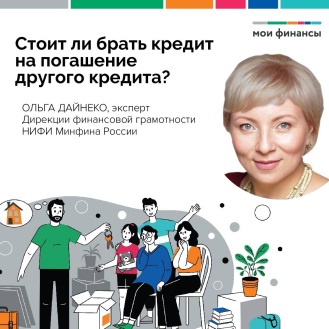 В августе финансовые организации выдали россиянам 2,1 миллиона необеспеченных займов на 646,7 миллиарда рублей.⠀С начала года долги россиян выросли на 3,6 триллиона рублей - долги банкам составляют более 23,5 триллиона рублей.⠀При этом реальные доходы населения хронически падают.  По данным Росстата, в первом квартале РРД снизились на 3,6%. Благосостояние соотечественников сейчас находится на уровне десятилетней давности — 2010-2011 гг.⠀Эксперт Дирекции финансовой грамотности НИФИ Минфина России Ольга ДАЙНЕКО рассказала, стоит ли перекредитовываться, если не справляешься с долговой нагрузкой:⠀✳️СТРАТЕГИЯ 1. Взять деньги в МФО, чтобы погасить полностью или частично задолженность по другому долгу.Катастрофический вариант. Ставки по небанковским кредитам гораздо выше, чем в банке. Нулевая процентная ставка и скорость получения необходимой суммы — лишь привлекательная оболочка. Быстрый займ только усугубляет ситуацию, и в результате долг растет.⠀✳️СТРАТЕГИЯ 2. Оформить новый кредит в стороннем банке.В таком случае срок кредитования увеличится, условия в новой финансовой организации могут быть не такими выгодными, как по текущим обязательствам, кроме того, есть соблазн взять больше, чем требуется.При оформлении нового кредита продукта/программы рефинансирования, посчитайте и сравните старые и новые условия кредитования. Разница в процентной ставке менее 3% не позволит сэкономить.⠀Важно учитывать!▪️Новый кредит будет на ту же сумму, что и прежний.▪️Размер ежемесячных платежей уменьшится только за счет нового срока кредитования и снижения процентной ставки.▪️При переоформлении некоторых кредитов (ипотеки) потребуются доп. траты (страховка, услуги оценки объекта залога и т. п.).▪️Процедура рефинансирования занимает время (от недели до месяца).⠀ЕСЛИ СИТУАЦИЯ УЖЕ ВЫШЛА ИЗ-ПОД КОНТРОЛЯ И ВЕЛИК РИСК ПРОСРОЧЕК, ВЫХОД – РЕСТРУКТУРИЗАЦИЯ КРЕДИТА.Обратиться в свой банк с просьбой о предоставлении льготного периода (кредитных каникул). В случае с ипотекой, то предоставление ипотечных кредитных каникул — это обязанность банка, а не право (как по другим кредитным продуктам).